Работы по благоустройству придомовой территориис. Михайловка, 1-й квартал, дд. 10,11,12Оборудование спортивно-игровой площадки Было: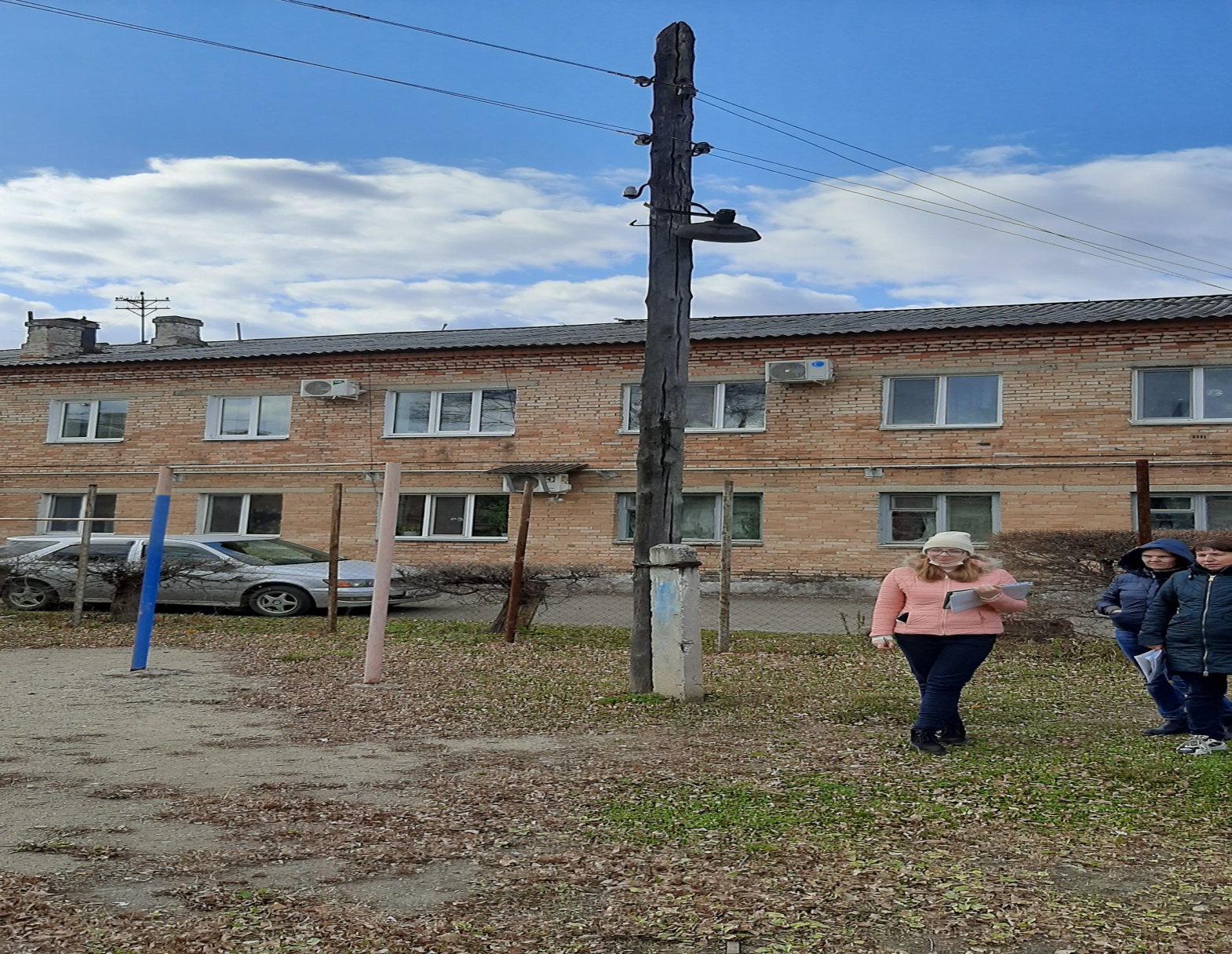 Выполнение работ: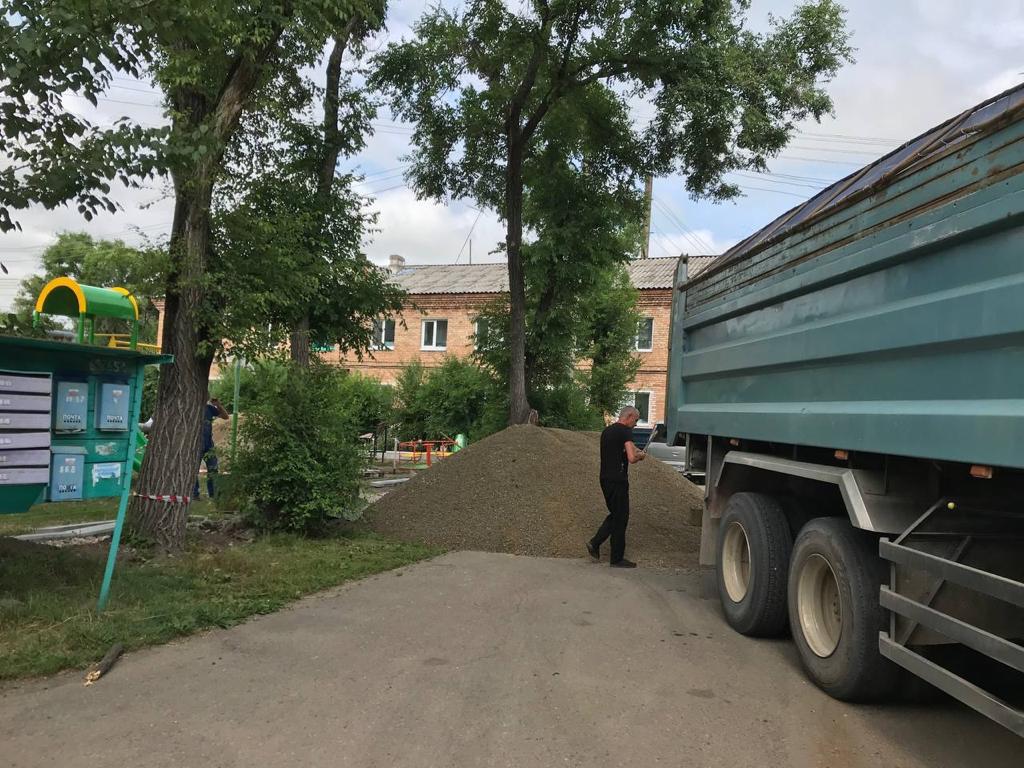 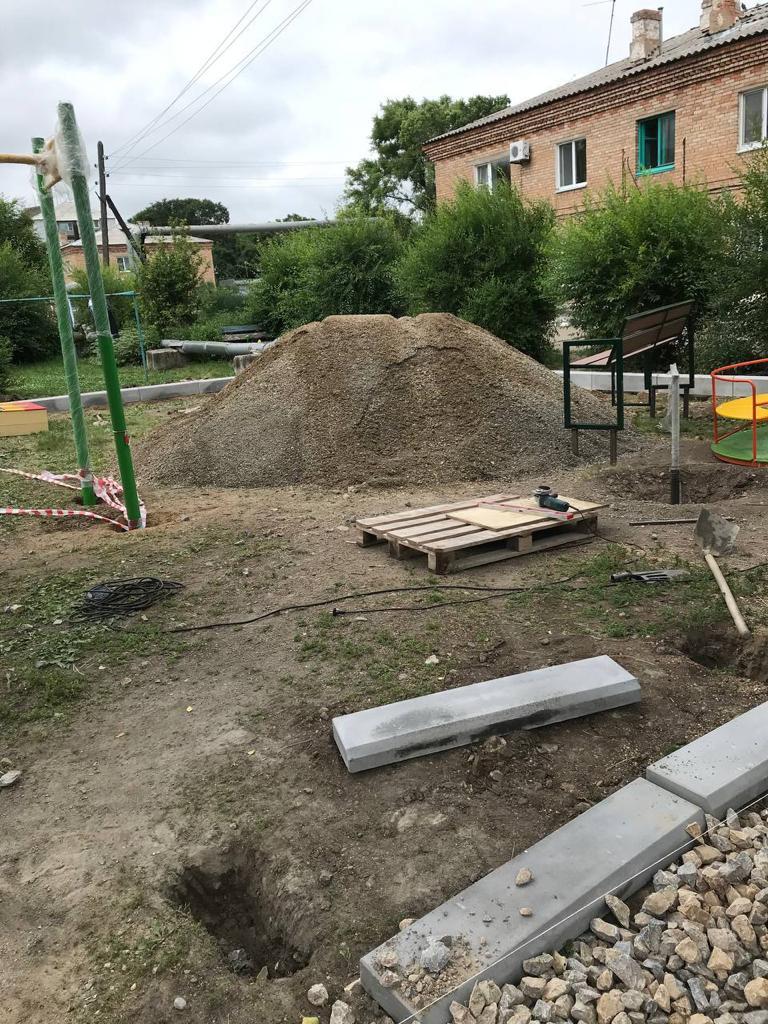 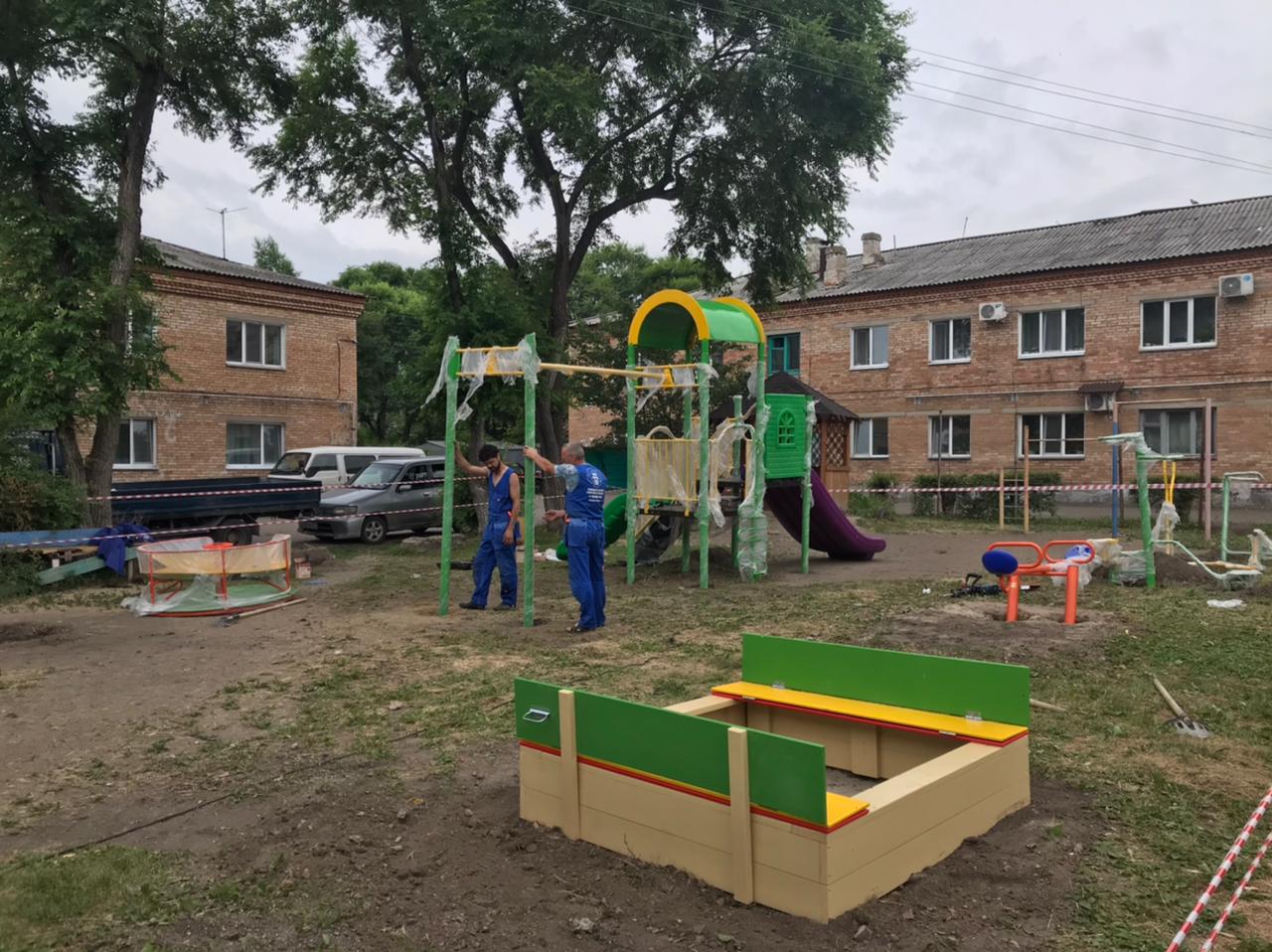 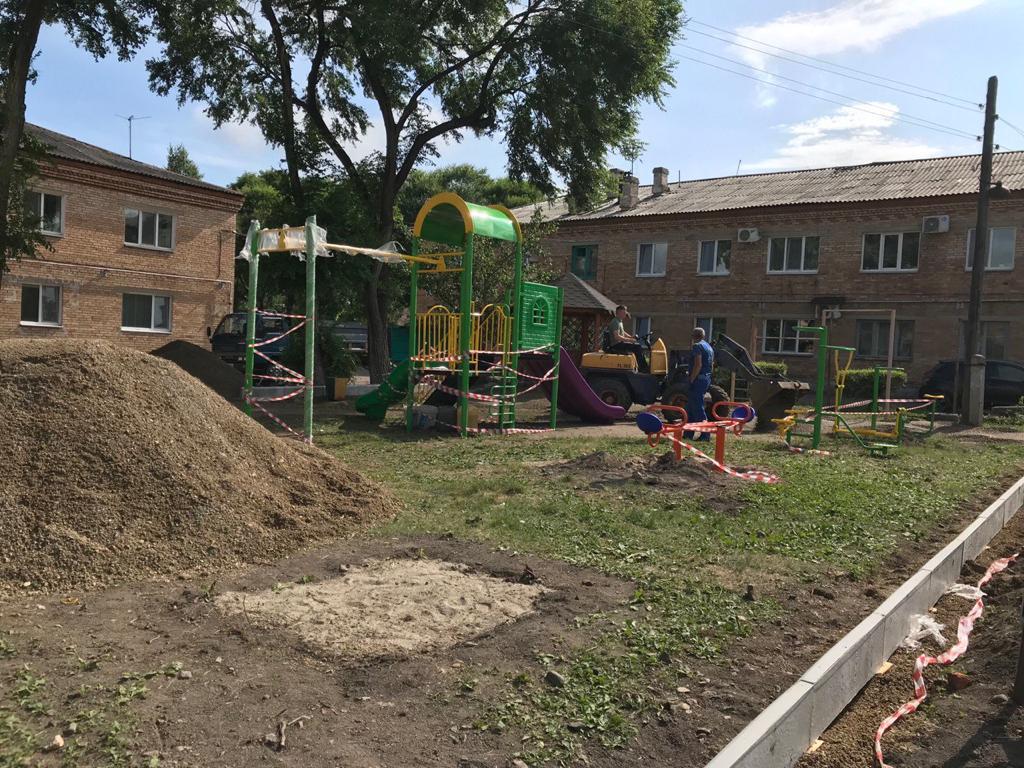 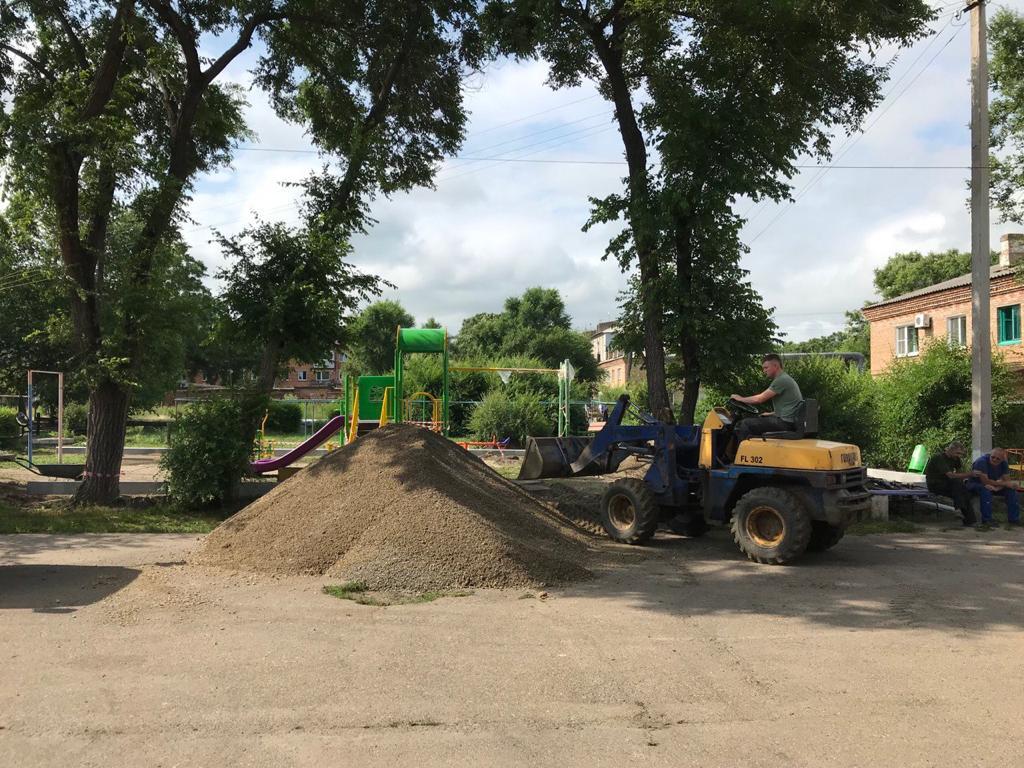 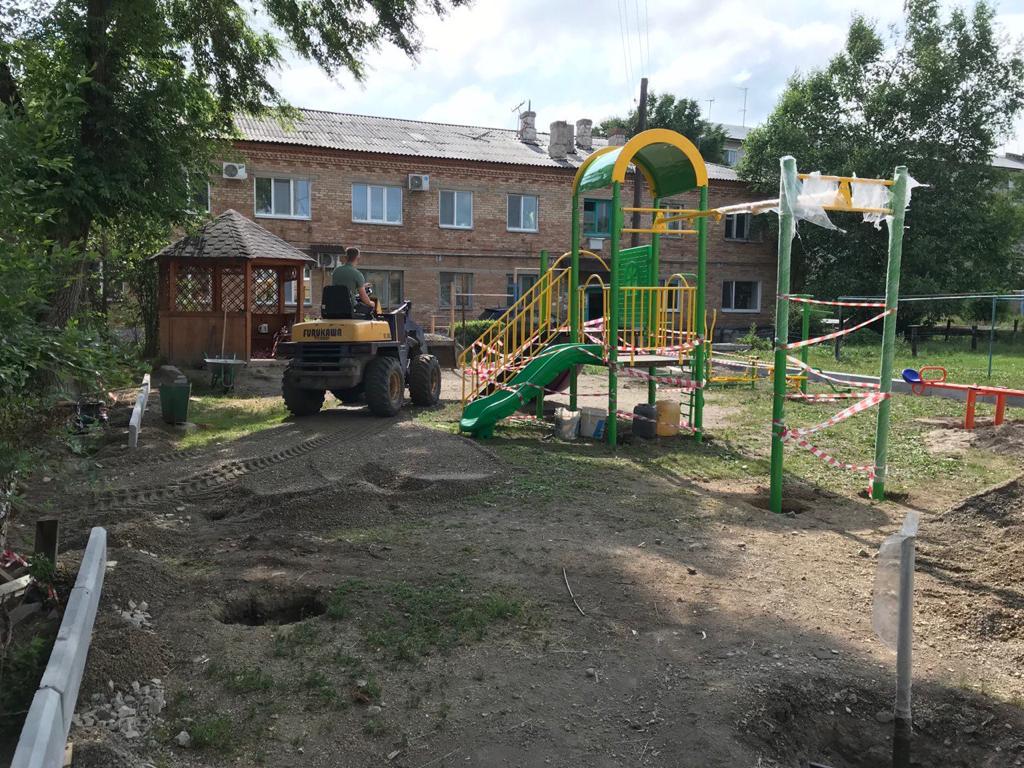 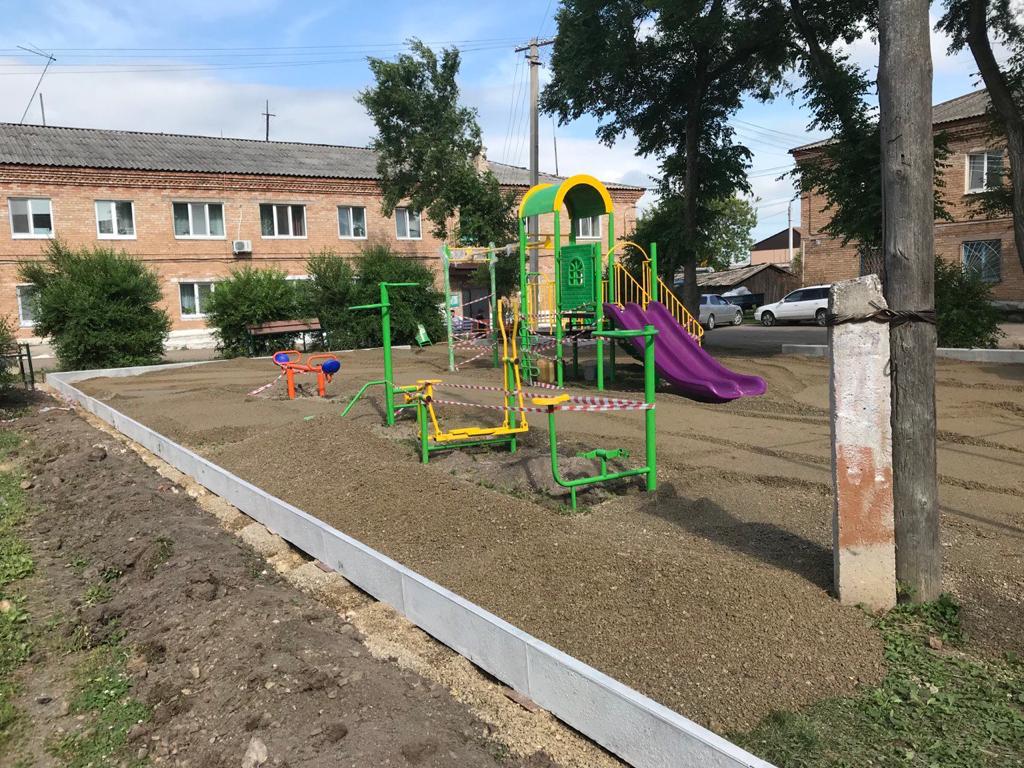 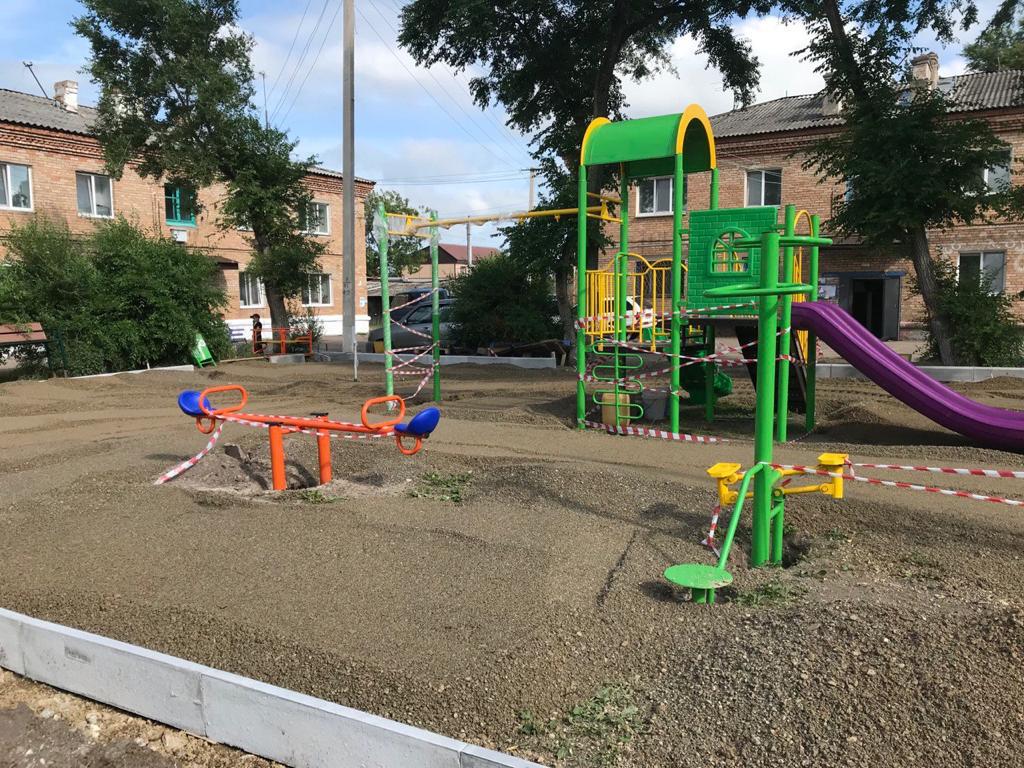 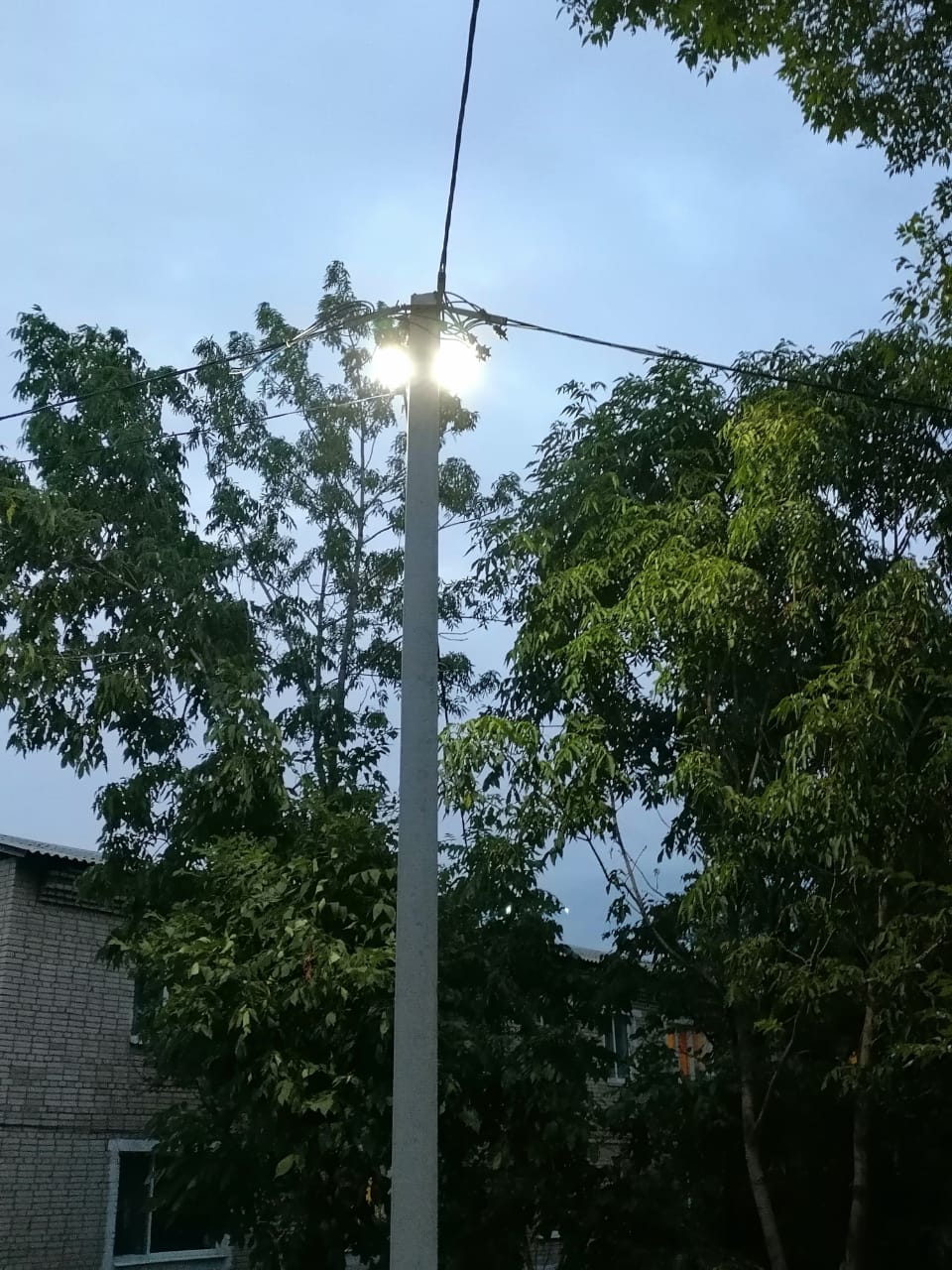 Работы завершены. Приемочная комиссия, с участием уполномоченных от собственников дома, принимает выполненные работы: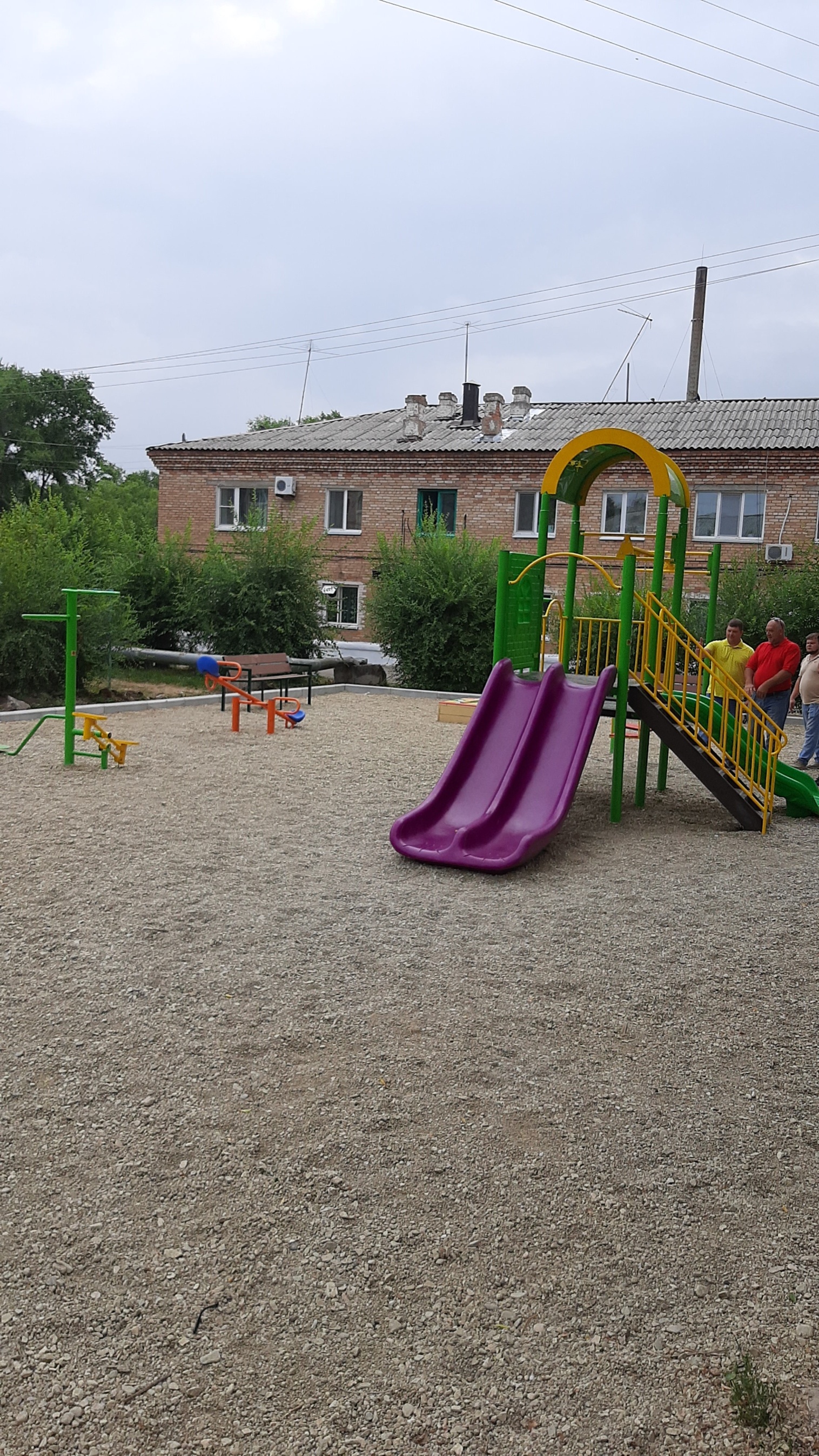 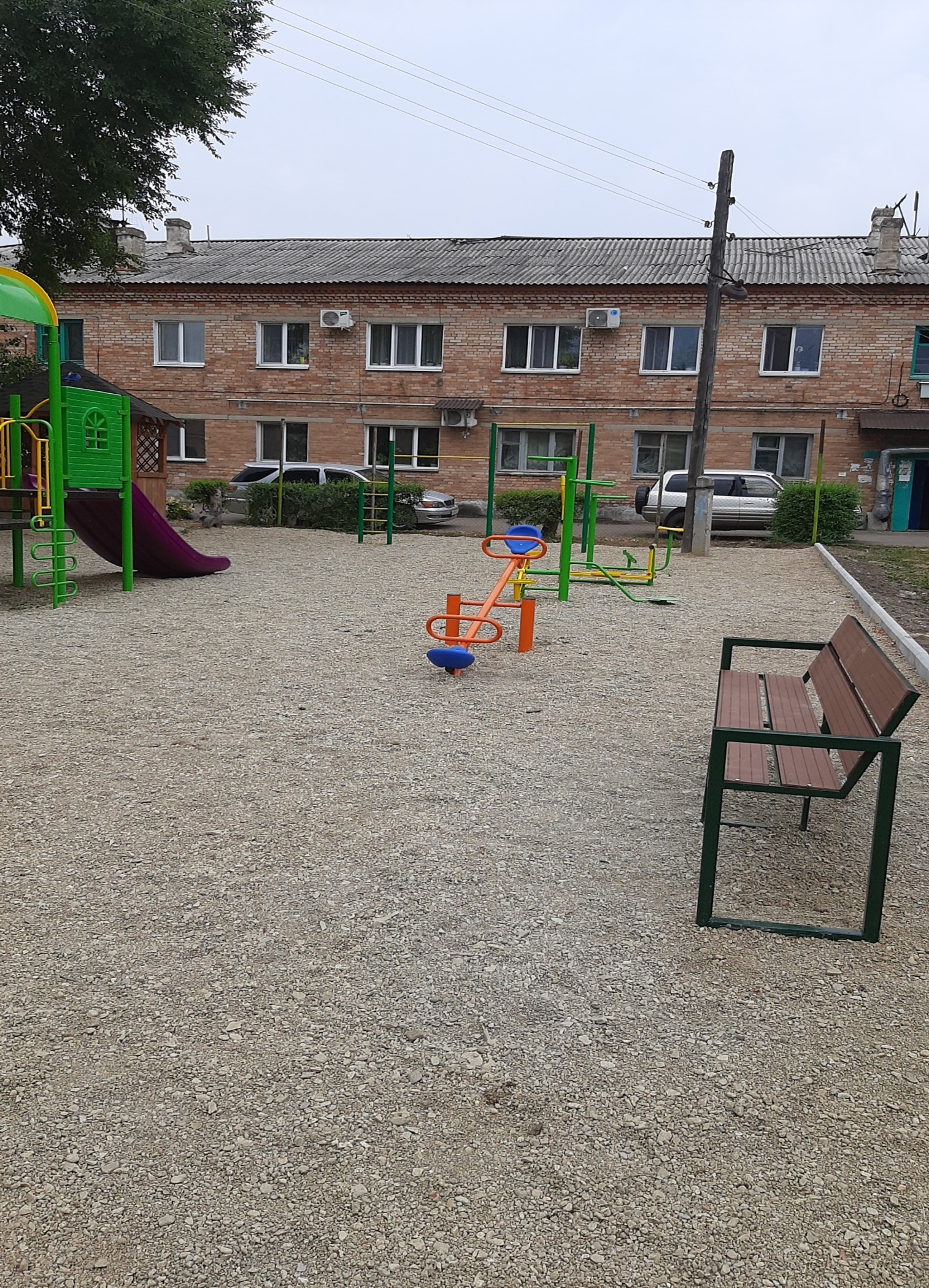 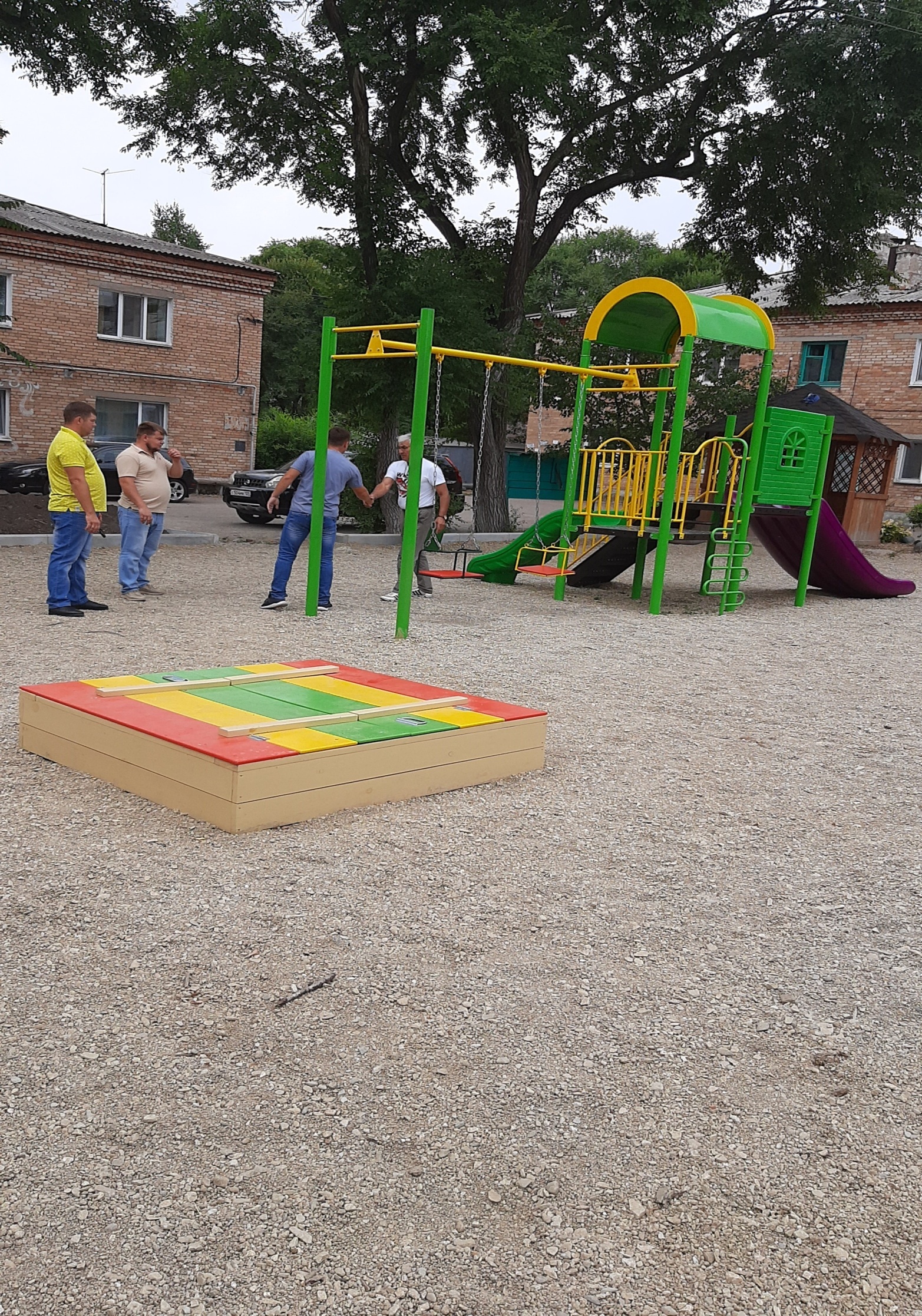 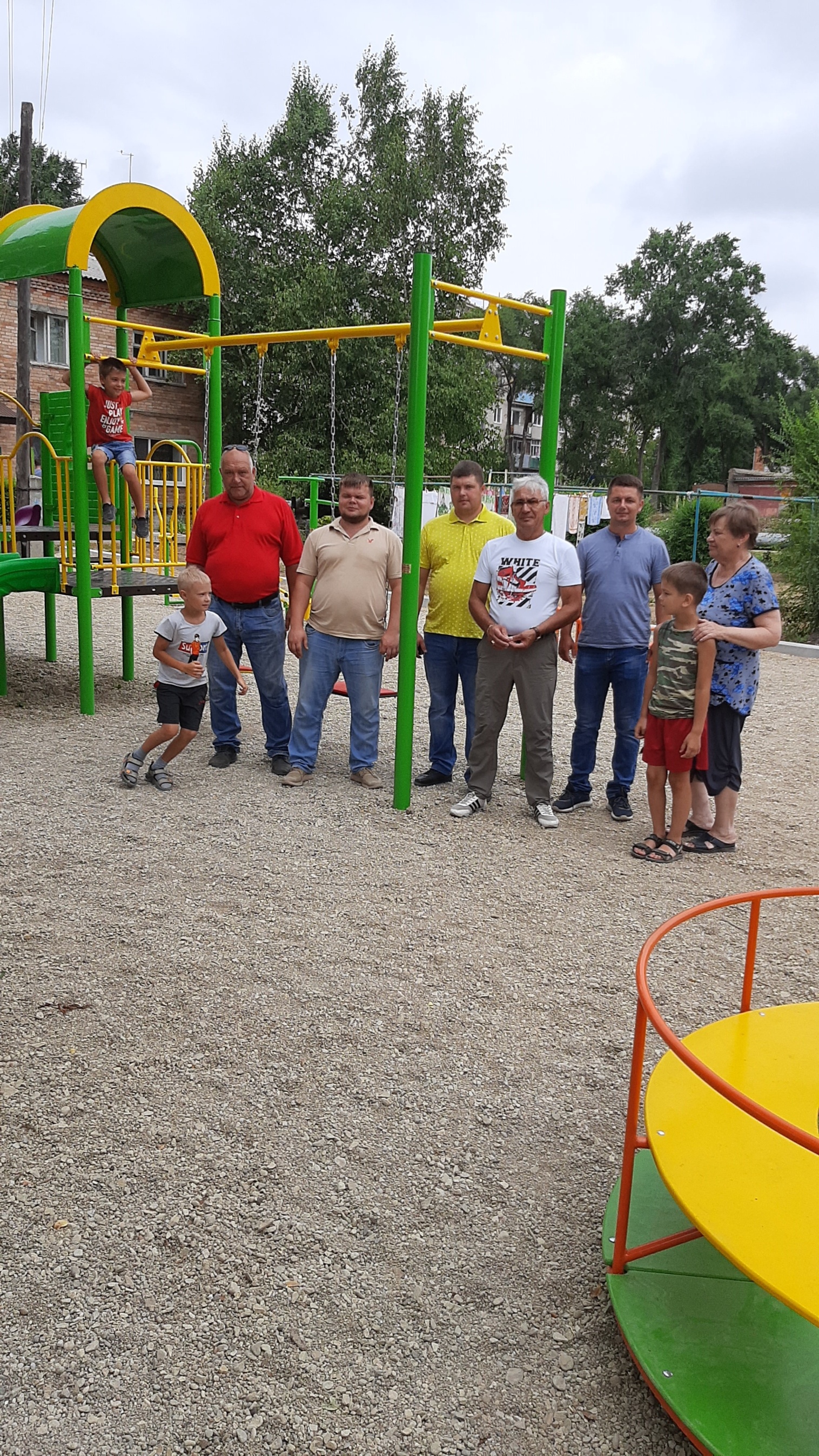 